.• .•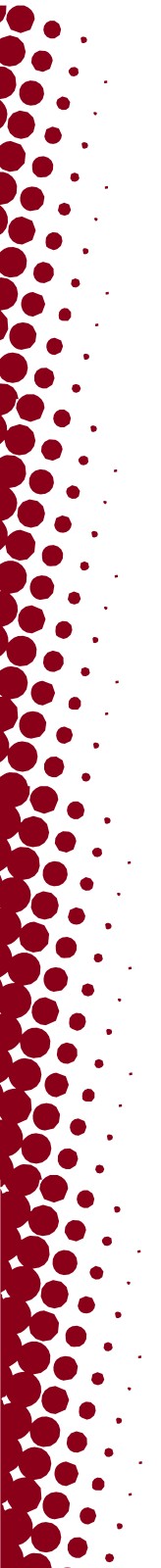 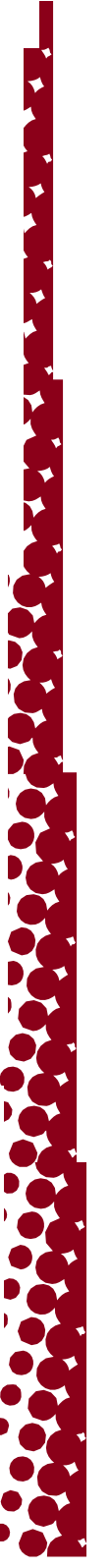 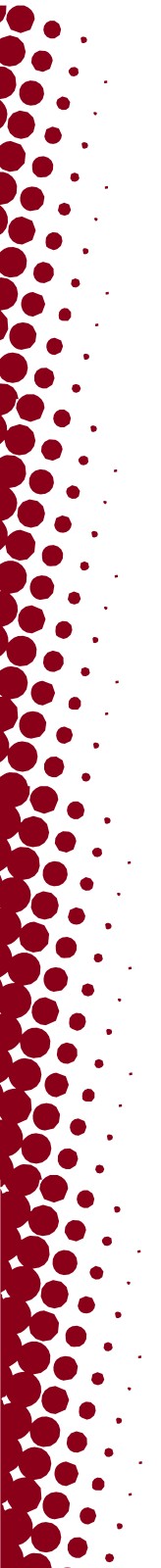 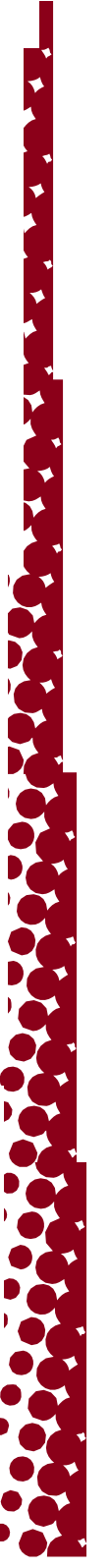 ••••••••••......THEUNIVERSITYOFUTAHAVDELING FOROFFENTLIG SIKKERHETRESSURSERPÅ CAMPUS911 for nødsituasjoner801-585-2677 for sentralenUniversitetets politipolice.utah.eduAdvokater for ofre for forbrytelserTilgjengelig 24/7safety.utah.edu/crime-victim-advocatesSikkerhet på campusBeskyttet eskorte og bilistassistanseSafeURessurser for rapporteringsafeu.utah.eduUniversitetets offentlige sikkerhetSikkerhetstips og -initiativerÅrlige sikkerhetsrapporterGi tilbakemeldingsafety.utah.eduBeredskapsledelseBeredskap for nødsituasjonerCampus-varsleremergency.utah.eduSafeRideM-F, fra kl. 18.00 til kl. 00.30Last ned Transloc-appen for hovedcampus:commuterservices.utah.edu/safe-ride801-231-9058 (fra Research Park)